№ 38 от 11 марта 2020 годаР Е Ш Е Н И ЕО премировании главы администрации муниципального образования «Шалинское сельское поселение» Николаева Сергея ЛеонидовичаВ соответствии с ходатайством главы администрации Моркинского муниципального района № 9/8 от 09 января 2020 года, Собрание депутатов Шалинского сельского поселения РЕШАЕТ:1. Согласовать выплату премии главе администрации муниципального образования «Шалинское сельское поселение» Николаеву Сергею Леонидовичу в пределах фонда оплаты труда в размере одного месячного оклада  за слаженную и добросовестную работу в 2019 году по определению рыночной стоимости величины годовой арендной платы за пользованием земельными  участками сельскохозяйственного назначения, составлению аукционной документации по введению в сельскохозяйственный оборот земельных участков сельскохозяйственного назначения, проведению аукционов по продаже права на заключение договоров аренды земельных участков сельскохозяйственного назначения.2. Настоящее решение вступает в силу со дня его подписания.Глава Шалинского сельского поселенияПредседатель Собрания депутатов                                                      Т.Бушкова                   Шале ял шотан илемындепутатше  Погынжо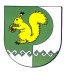 Собрание депутатовШалинского сельского поселения425 151 Морко район, Кугу Шале ял, Молодежный  урем, 3Телефон-влак: 9-32-65425 151, Моркинский район, дер.Большие Шали ул. Молодежная, 3Телефоны: 9-32-65